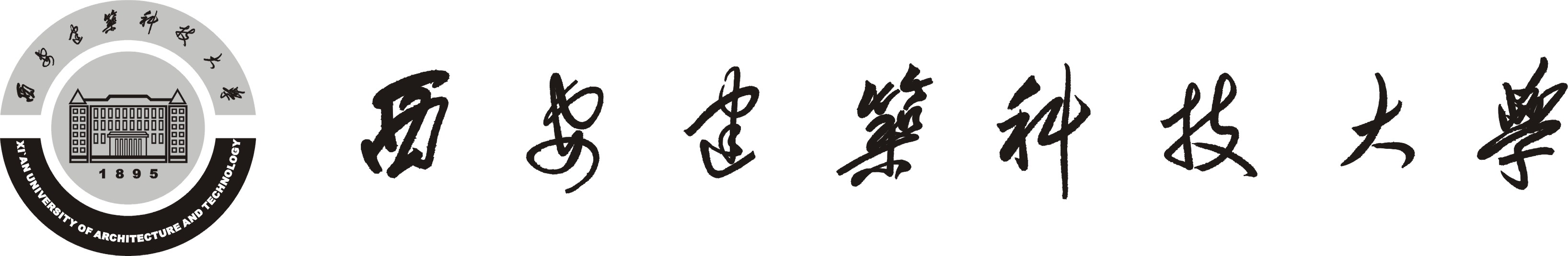 实 验 报 告课程名称：   大学物理实验    实验名称：                   实验室（中心）： 物理实验中心 院 （系）：                   专业班级：                   座 位 号：                   姓    名：                   学    号：                   指导教师：                   实验日期：                                                                           实验报告用纸                              